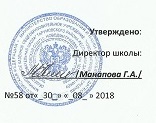 Темы самообразования учителей русского языка и литературы, английского языка.№ФИО учителейТемы по самообразованию.Практические выводы.Где и когда заслушали.1.Толакаева Д.О.«Способы и приёмы формирования коммуникативно - речевых УУД на уроках русского языка и литературы в рамках реализации ФГОС с целью развития высоконравственной, конкурентоспособной личности» Открытый урок русский язык (7 б кл)Литература (9 б  кл)март 2017гАрсланбекова И.О.«Использование ИКТ на уроках русского языка и литературы как средства технического обеспечения и повышения эффективности урока»Открытый урок русский язык (5 б кл)Литература (5 б кл)Доклад на МОмарт2017г3.Бекишиева Г.Б« Практическая стилистика на уроках русского языка при подготовке обучающихся к ОГЭ» «Применение новых образовательных технологий в преподавании русского языка и литературы»Открытый урок русский язык (7 а кл)Литература (9 а кл)Доклад на МОмарт 2017г.4.Шамакаева З.Б.«Развитие творческого мышления  на уроках русского языка и литературы»Открытый урок русский язык(11 кл.)Доклад на МОмарт2017г.5.Янибекова А.И«Развитие творческих способностей учащихся  на уроках русского языка и литературы»6.Гаджиева Д.Ш.«Применение ИКТ на уроках английского языка»Открытый урок английский язык (8 кл)март 2017 гНукаева Т.М« Использование инновационных технологий в образовательном процессе для повышения мотивации по предмету и качества образования»Открытый урок английский язык (6 кл)март 2017г.